Результативность участия в заочных проектах, олимпиадах, конкурсах и соревнованиях.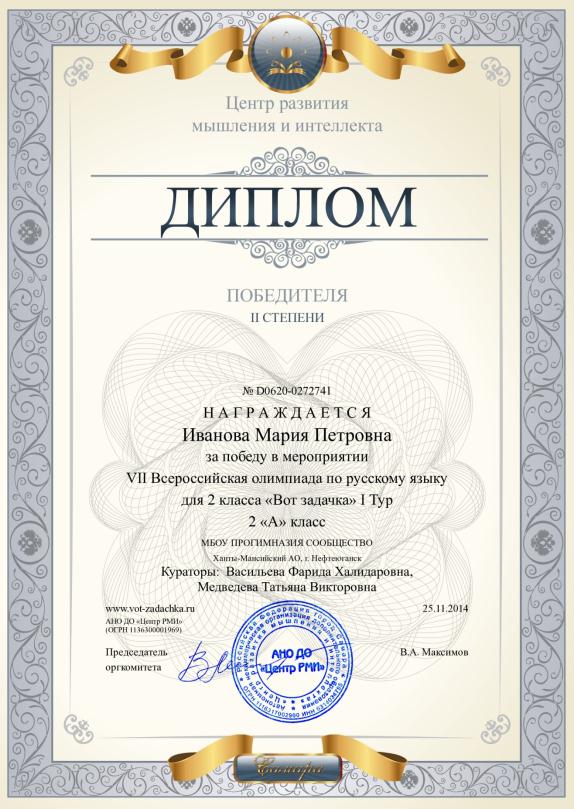 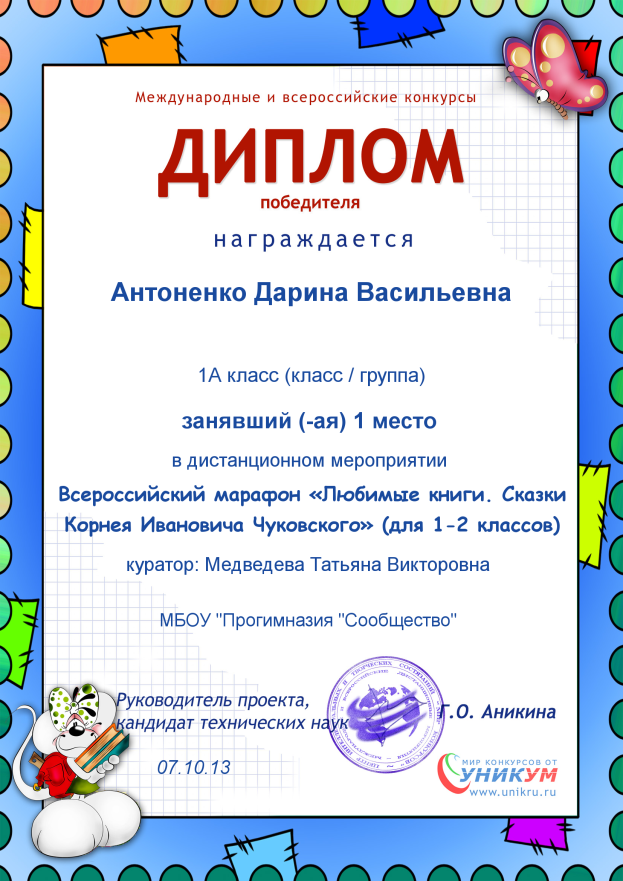 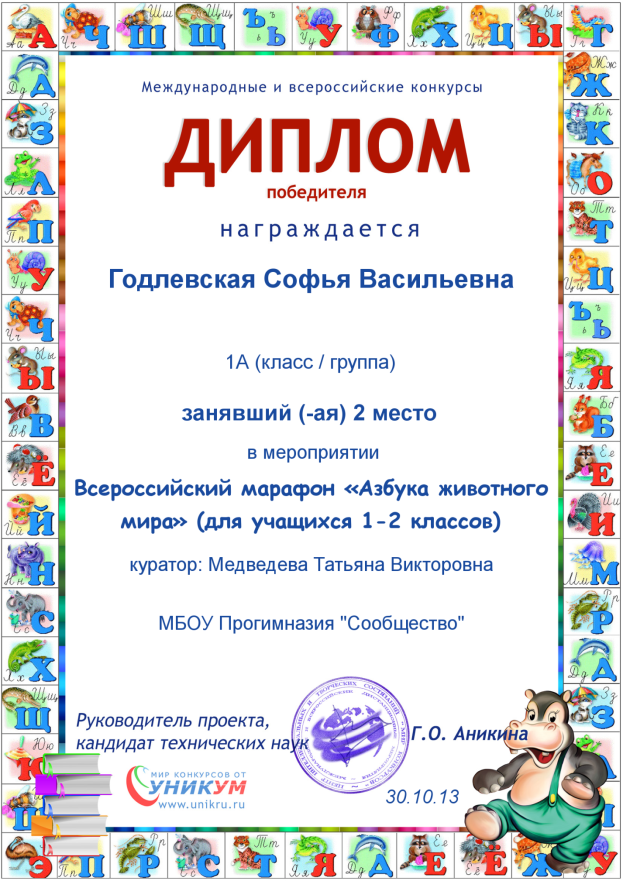 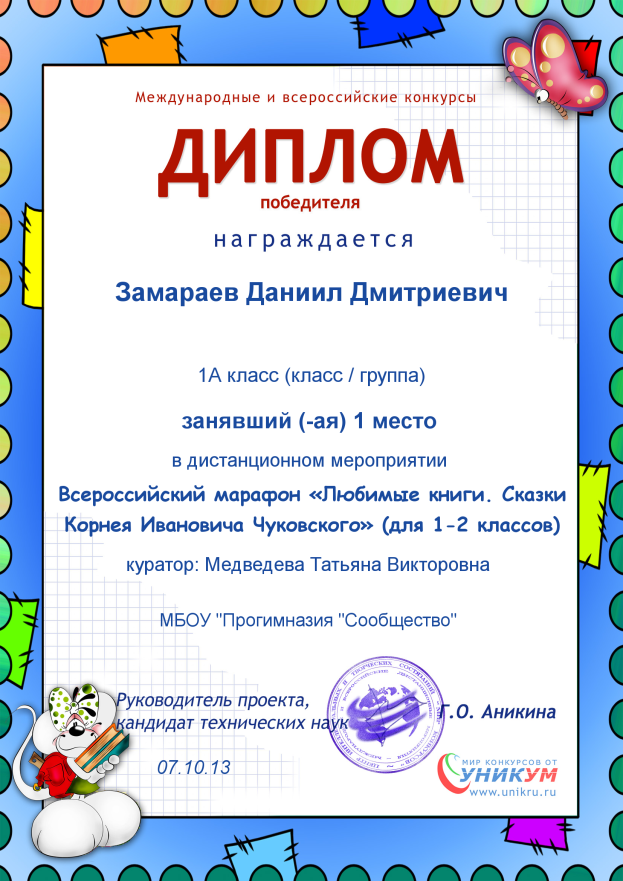 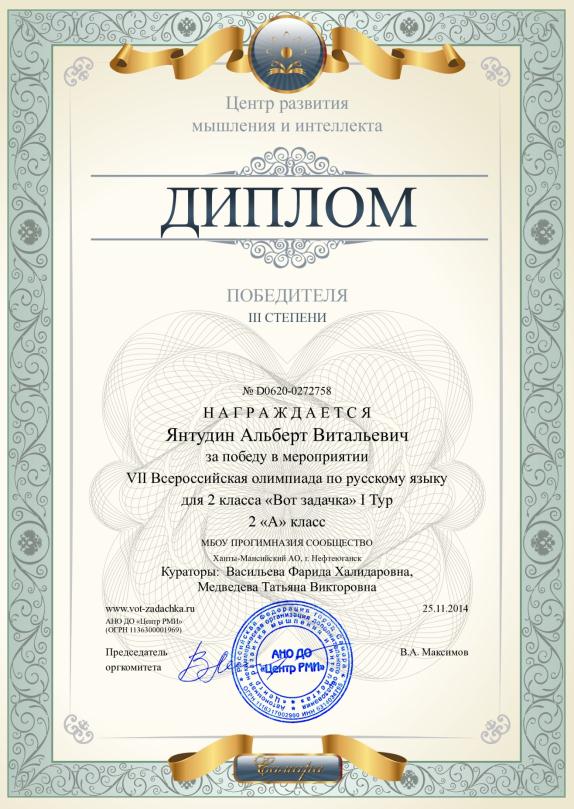 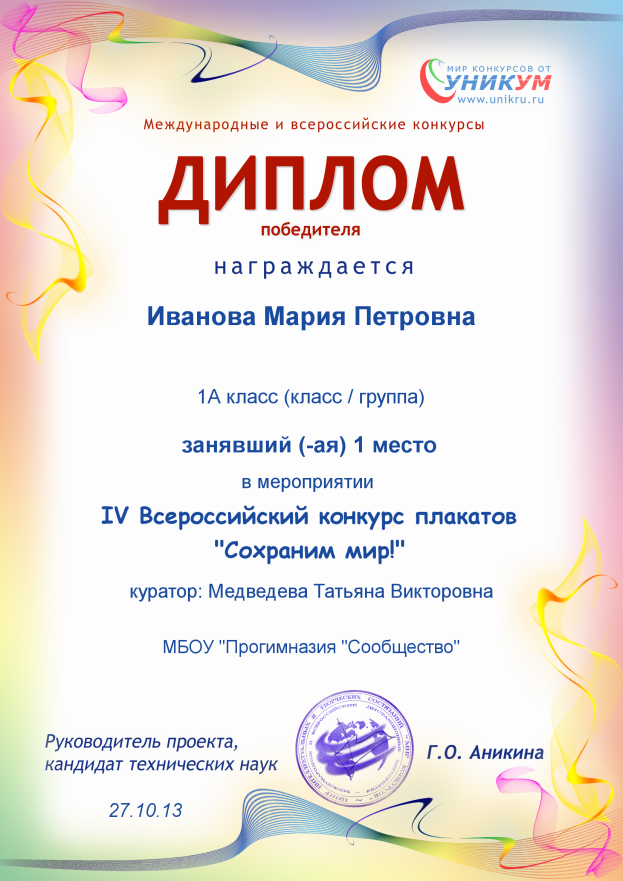 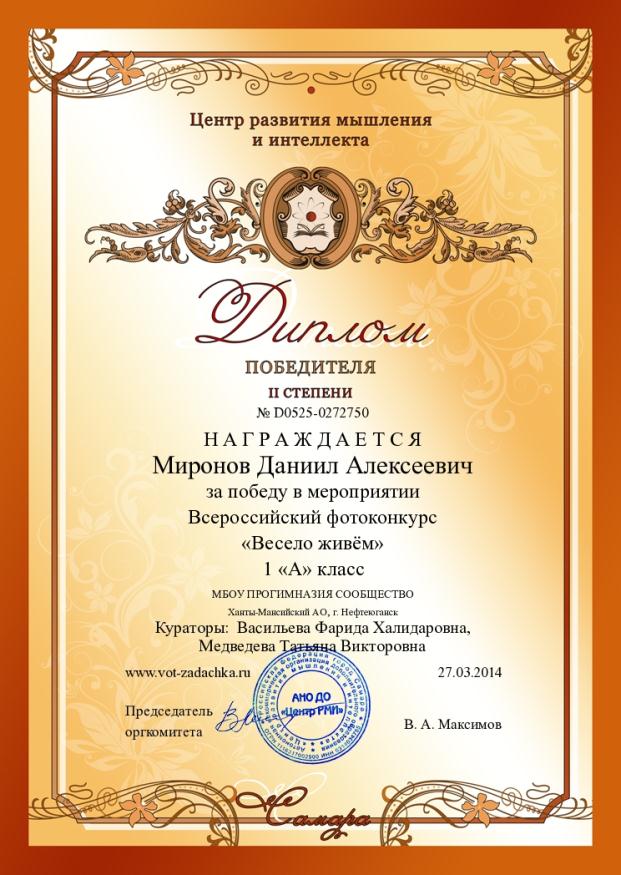 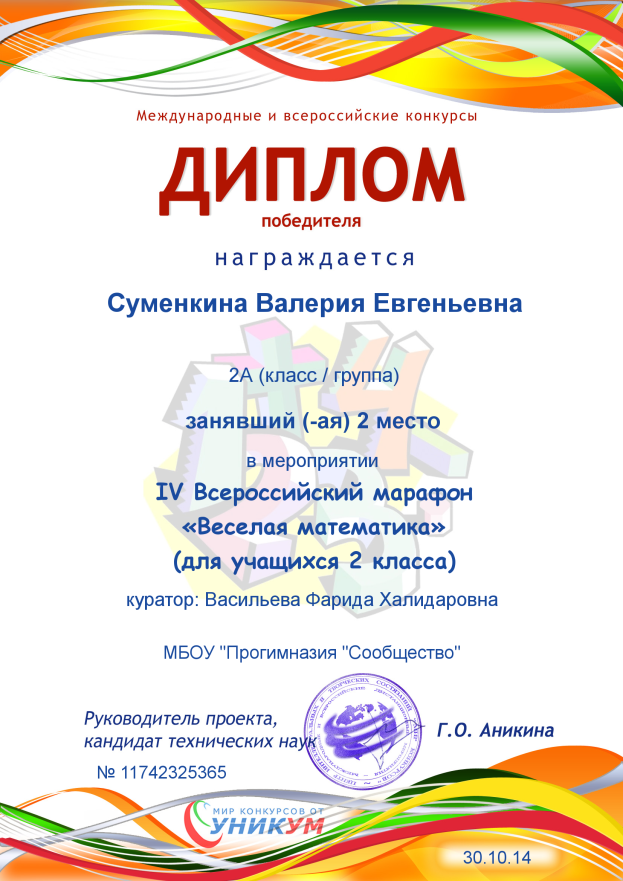 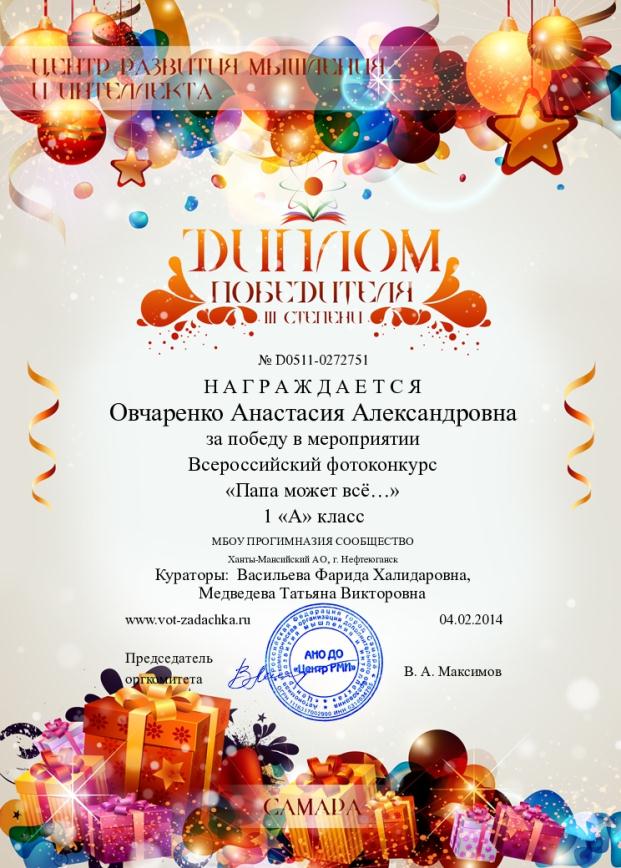 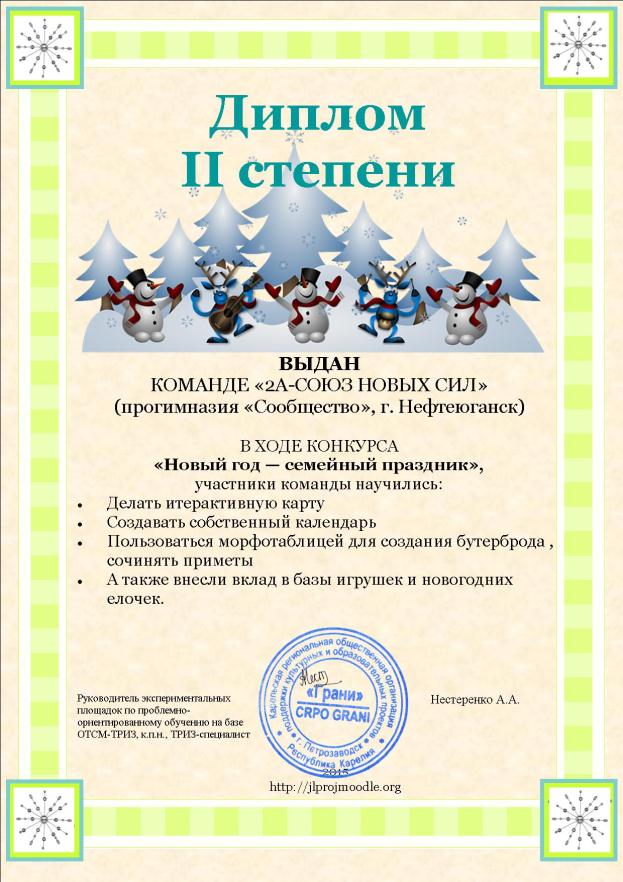 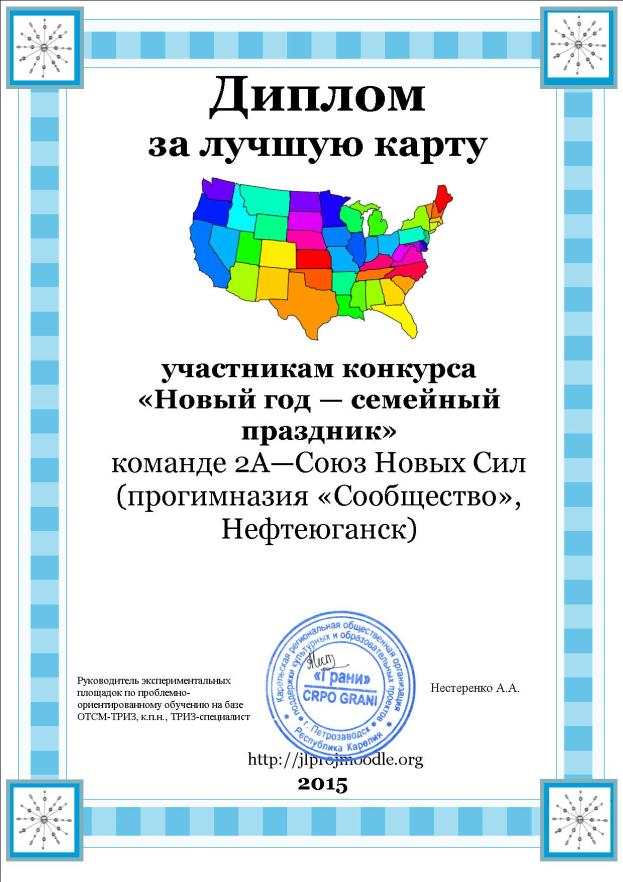 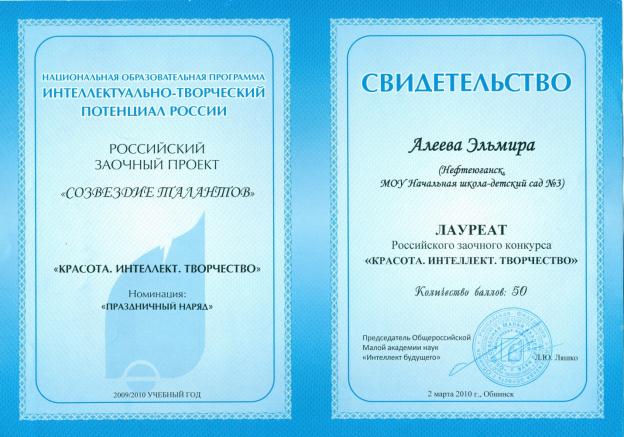 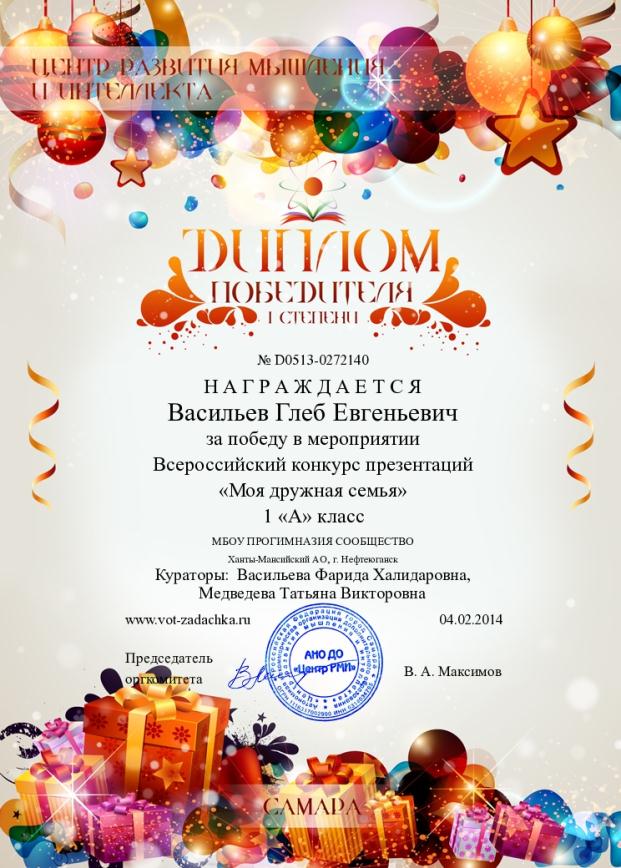 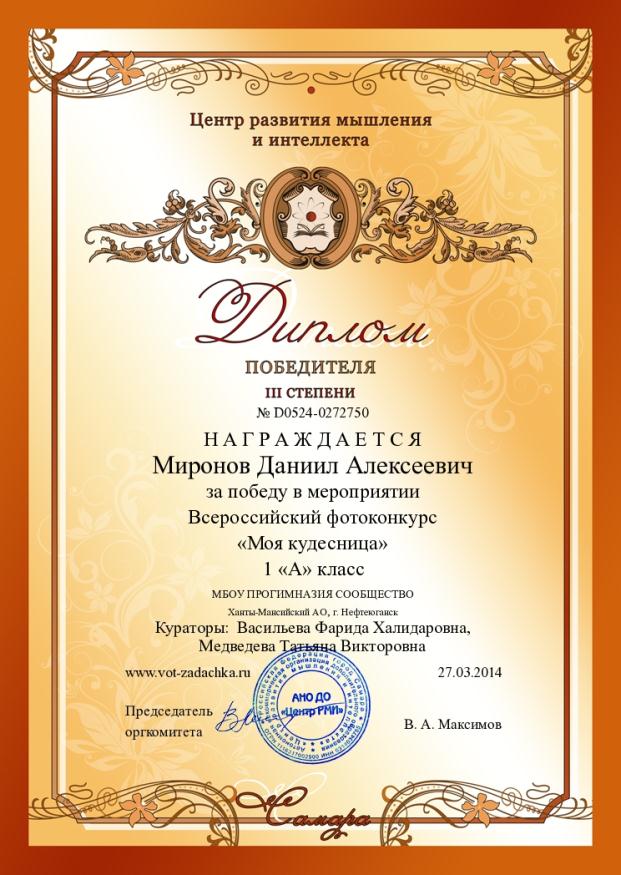 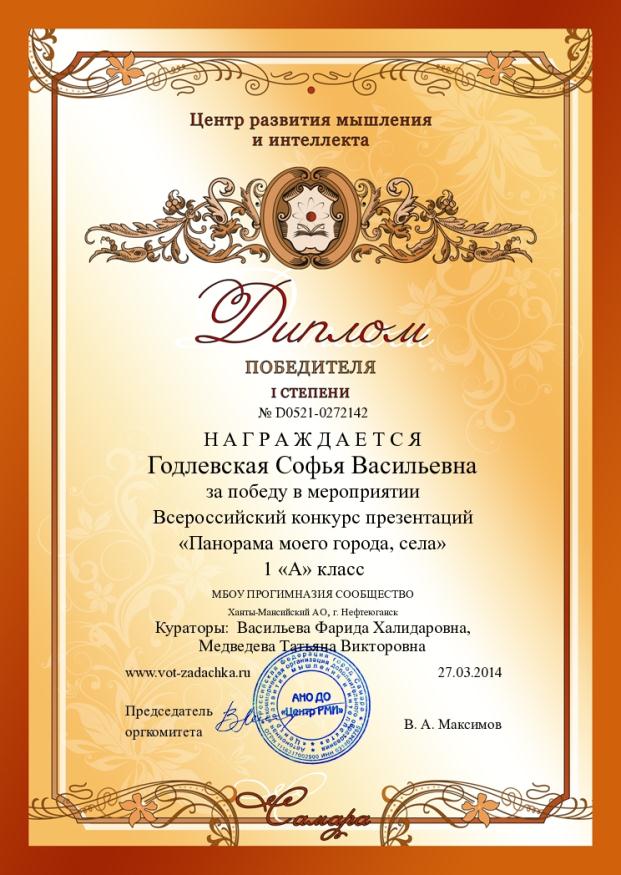 № п/п№ п/п№ п/пФИмероприятиерезультативностьМеждународный  уровеньМеждународный  уровеньМеждународный  уровеньМеждународный  уровеньМеждународный  уровеньМеждународный  уровень1Алеева ИльмираМалахова ТатьянаАлеева ИльмираМалахова ТатьянаАлеева ИльмираМалахова ТатьянаМеждународный конкурс ЭМУ – Эрудит проекта «Эрудит – марафон учащихся» 2011,2012г. Победитель,   2 местоПобедитель,   3 место2Камаева ДианаКамаева ДианаКамаева ДианаМеждународная игра-конкурс "Русский медвежонок - языкознание для всех", 2012,2014г.  победительФедеральный уровеньФедеральный уровеньФедеральный уровеньФедеральный уровеньФедеральный уровеньФедеральный уровень3Иванова МарияЯгудин АльбертИванова МарияЯгудин АльбертИванова МарияЯгудин АльбертVII Всероссийская олимпиада по русскому языку для 2 класса I Тур 2014г.  Диплом 2 степениДиплом 3 степени4Малахова ТатьянаСуменкина ВалерияАндрейчук АннаМалахова ТатьянаСуменкина ВалерияАндрейчук АннаМалахова ТатьянаСуменкина ВалерияАндрейчук АннаII Всероссийский  марафон «Весёлая математика» 2012 г. «Весёлая математика» 2013 г.  «Весёлая математика» 2014 г.  Победитель, 3 местоПобедитель, 2 местоПобедитель, 2 место5Косач СтепанКазанцева АнастасияКосач СтепанКазанцева АнастасияКосач СтепанКазанцева АнастасияVI Всероссийская олимпиада по математике для 2 класса «Вот задачка» I Тур 2014г.  Победитель, 2 местоПобедитель, 3 местоАндрейчук Анна Янтудин АльбертАндрейчук Анна Янтудин АльбертАндрейчук Анна Янтудин АльбертVIII Всероссийская олимпиада по математике для 1-2 классов I Тур 2013г.   Победитель, 3 местоПобедитель, 3 место6Годлевская СофьяГодлевская СофьяГодлевская СофьяВсероссийский марафон «Азбука животного мира» 2013г.Победитель, 2 место7Гутенев ИльяПокрышко ДанилГутенев ИльяПокрышко ДанилГутенев ИльяПокрышко ДанилV Всероссийская олимпиада по окружающему миру для 1-2 классов I Тур 2014г.   II Тур 2013г.   Победитель, 1 местоПобедитель, диплом 3 место8Васильев ГлебАндрейчук АннаВасильев ГлебАндрейчук АннаВасильев ГлебАндрейчук АннаVII Всероссийская олимпиада по окружающему миру для 1-2 классов «Вот задачка» I Тур 2013г.   Победитель, 1 местоПобедитель, 2 место9Замараев ДаниилАнтоненко ДаринаЗамараев ДаниилАнтоненко ДаринаЗамараев ДаниилАнтоненко ДаринаВсероссийский марафон «Любимые книги. Сказки К. И. Чуковского» 2013 г. Победитель, 1 местоПобедитель, 1 место10Иванова МарияСуменкина МарияИванова МарияСуменкина МарияИванова МарияСуменкина МарияВсероссийский марафон «Весёлые фантазии Н. Н. Носова» 2013 г. Победитель, 1 местоПобедитель, 1 местоУчастие обучающихся во внеурочной деятельностиФедеральный уровеньУчастие обучающихся во внеурочной деятельностиФедеральный уровеньУчастие обучающихся во внеурочной деятельностиФедеральный уровеньУчастие обучающихся во внеурочной деятельностиФедеральный уровеньУчастие обучающихся во внеурочной деятельностиФедеральный уровеньУчастие обучающихся во внеурочной деятельностиФедеральный уровень1212Иванова МарияИванова Мария-IV Всероссийский конкурс плакатов «Сохраним мир!»2013г.(1 место)Диплом, 1 место1313Васильев ГлебВасильев Глеб-VI  Всероссийский конкурс «Фантазируй и твори» 2013г.(2 место)Диплом, 1 место1414Овчаренко АнастасияМиронов ДаниилМиронов ДаниилОвчаренко АнастасияМиронов ДаниилМиронов Даниил-Всероссийский фотоконкурс «Папа может всё…» 2014г. (диплом)«Весело живём» 2014г. (диплом); «Моя кудесница» 2014г. (диплом)Диплом 3 степени Диплом 2 степениДиплом 3 степени1515Иванова МарияИванова Мария- Всероссийский конкурс прикладного творчества «Чудо - птица» (2013г.)Сертификат участника1616Миронов ДаниилМиронов Даниил-Всероссийский конкурс прикладного творчества «Путешествие по  страницам любимых сказок» 2014г. (участники)Диплом 2 степени1717Годлевская СофьяГодлевская Софья-Всероссийский конкурс прикладного творчества «Панорама моего города…» 2014г. (диплом)Диплом 2 степени1818Васильев ГлебВасильев Глеб-Всероссийский конкурс презентаций «Моя семья» 2014г. (диплом)Диплом 1 степени1919Миронов ДанилМиронов Данил- IХ Всероссийский творческий конкурс «Талантоха»Номинации: «Фотография и видео»Номинации: «Рисунок»Номинации :« Декоративно – прикладное творчество»Номинации: «Литературное творчество»Номинации: «Мои достижения»Диплом3 место3 место3местоДиплом лауреата